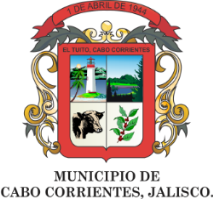 AGENDA DE PRESIDENCIA DEL MUNICIPIO DE CABO CORRIENTES, JALISCO ABRIL 2022AGENDA DE PRESIDENCIA DEL MUNICIPIO DE CABO CORRIENTES, JALISCO ABRIL 2022AGENDA DE PRESIDENCIA DEL MUNICIPIO DE CABO CORRIENTES, JALISCO ABRIL 2022AGENDA DE PRESIDENCIA DEL MUNICIPIO DE CABO CORRIENTES, JALISCO ABRIL 2022AGENDA DE PRESIDENCIA DEL MUNICIPIO DE CABO CORRIENTES, JALISCO ABRIL 2022AGENDA DE PRESIDENCIA DEL MUNICIPIO DE CABO CORRIENTES, JALISCO ABRIL 2022AGENDA DE PRESIDENCIA DEL MUNICIPIO DE CABO CORRIENTES, JALISCO ABRIL 2022LUNESMARTESMIERCOLESJUEVESVIERNESSÁBADODOMINGO1 Acto Solemne de Aniversario del Municipio de Cabo Corrientes.2  Asistió al Evento de Expo Ganadera.3  Asistió al Evento de Expo Ganadera.4 Reunión con Comisariado de Juntas y veranos, Municipio de Cabo Corrientes.5 Reunión con Sub-Delegada del Seguro Social en Puerto Vallarta.6 Atención Ciudadana con cuidados sanitarios.7 Desayuno con Regidores. Atención Ciudadana con cuidados Sanitarios.8 Reunión en GDL con la Diputada Érica y Lic. Viridiana Representante Legal.9 Participo en Banderazo de Operativo Salida de Semana Santa10  Entrega de Trofeos  en Unidad Deportiva  del El Tuto11 Supervisión de Caminos saca Cosecha en diversas Localidades del Municipio.12  Supervisión de Caminos saca Cosecha en diversas Localidades del Municipio.13  Supervisión de Caminos saca Cosecha en diversas Localidades del Municipio.14  Supervisión de Caminos saca Cosecha en diversas Localidades del Municipio.15  Supervisión de Caminos saca Cosecha en diversas Localidades del Municipio.16  Supervisión de Caminos saca Cosecha en diversas Localidades del Municipio.17 18 Supervisión de Caminos saca Cosecha en diversas Localidades del Municipio.19  Supervisión de Caminos saca Cosecha en diversas Localidades del Municipio.20  Supervisión de Caminos saca Cosecha en diversas Localidades del Municipio.21 Supervisión de Caminos saca Cosecha en diversas Localidades del Municipio.22 Reunión de Trabajo en Cámara de Diputados en Ciudad de México del Congreso de la Unión .23 Asistió al evento diocesano en Autlán Jalisco.24  Asistió al evento diocesano en Autlán Jalisco25  Atención Ciudadana con cuidados sanitarios.26 Atención Ciudadana con cuidados sanitarios.27 Atención Ciudadana con cuidados sanitarios.28 Reunión con el Sr. Gil García Gobernador de Ciudades Hermanas. 29 Reunión con el Ing. Fierro de la SCT.30 Asistió al Evento en Plaza Pública Municipal.